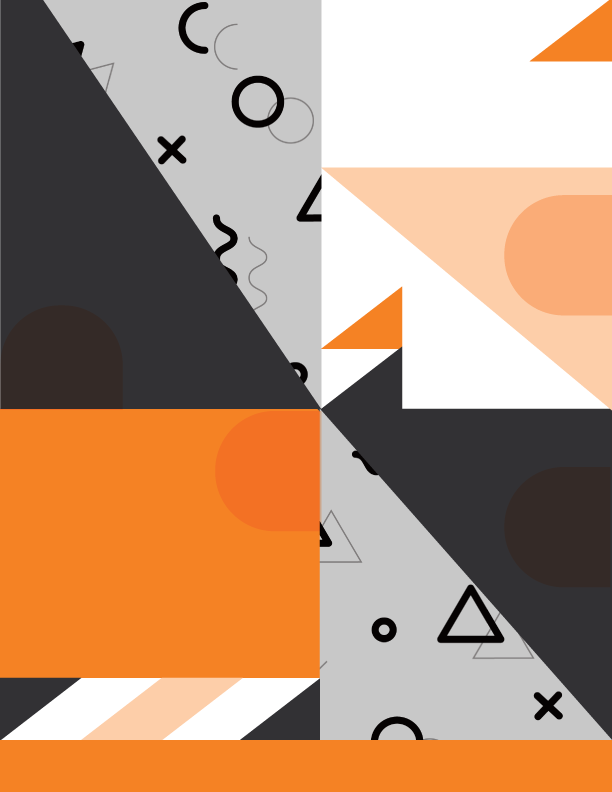 EMPLOYEEHANDBOOKOF[EMPLOYER’S NAME]Last revised on 1 – INTRODUCTION1.1 WelcomeWe are delighted to welcome you to [EMPLOYER’S NAME] (the "Company"). This employee handbook provides essential information about our policies, procedures, and benefits. It is designed to help you understand our expectations and to foster a positive work environment.1.2 Purpose of this HandbookThis handbook serves as a guide for all employees of the Company. It outlines our policies and procedures and provides information about employee benefits, compensation, and conduct expectations. It is important to familiarize yourself with the contents of this handbook, as it contains important information about your employment with us.1.3 Changes in PolicyThe Company reserves the right to modify, amend, or terminate any policies or benefits outlined in this handbook at any time. Any changes will be communicated to employees through official channels. It is your responsibility to remain informed about updates and revisions to this handbook.2 – GENERAL EMPLOYMENT2.1 "At-Will" EmploymentEmployment with the Company is at-will, which means that either the employee or the Company can terminate the employment relationship at any time, with or without cause or notice. This policy can only be modified by a written agreement signed by the employee and an authorized representative of the Company.2.2 Employment ClassificationsEmployees of the Company may fall into various employment classifications, including full-time, part-time, temporary, or contractor. The specific terms and conditions of employment will be outlined in the employee's offer letter or employment agreement.3 – COMPENSATION3.1 Payment ScheduleThe Company follows a regular payment schedule, [e.g., bi-weekly, or monthly], and provides employees with a pay stub detailing their earnings and deductions.3.2 WagesThe wages for each position are determined based on factors such as experience, qualifications, and market conditions. Employees will receive written confirmation of their wages upon hire or promotion.3.3 Deductions and GarnishmentThe Company complies with applicable federal and state laws regarding deductions and garnishment from employee wages. Deductions may be made for legally authorized purposes, such as taxes, insurance premiums, or court-ordered obligations.3.4 Overtime PayNon-exempt employees are eligible for overtime pay in accordance with federal and state laws. Overtime pay is provided for hours worked beyond the standard workweek and is calculated at a rate of [rate] times the regular hourly rate.3.5 Paid Time- Off (PTO)The Company recognizes the importance of work-life balance and provides employees with paid time off for various purposes, including vacation, personal time, and illness. The specific PTO accrual rates, eligibility criteria, and procedures for requesting and approving time off will be communicated to employees separately.3.6 Maternity LeaveThe Company supports and complies with applicable laws regarding maternity leave. Eligible employees may be entitled to a designated period of unpaid leave for pregnancy, childbirth, and bonding with a new child. Employees should refer to the maternity leave policy for more details and the procedure to request leave.3.7 Family Medical Leave Act (FMLA)The Company recognizes the rights and benefits provided by the Family Medical Leave Act (FMLA). Eligible employees may be entitled to job-protected, unpaid leave for specific family and medical reasons. Employees should refer to the FMLA policy for more information on eligibility, leave duration, and the procedure to request FMLA leave.3.8 Employer BenefitsThe Company may offer additional benefits to eligible employees, such as health insurance, retirement plans, disability coverage, and other fringe benefits. The details of these benefits, including eligibility requirements and enrollment procedures, will be provided separately.3.9 Government BenefitsEmployees may be entitled to certain government-mandated benefits, such as social security, workers' compensation, and unemployment insurance. The Company complies with all applicable laws and regulations in providing these benefits.4 – RIGHTS AND POLICIES4.1 Equal Opportunity EmploymentThe Company is committed to providing equal employment opportunities to all individuals, without regard to race, color, religion, sex, national origin, age, disability, genetic information, or any other protected status. This policy applies to all aspects of employment, including recruitment, hiring, promotion, compensation, and termination.4.2 Immigration Law ComplianceThe Company complies with all applicable immigration laws and regulations. All employees must provide valid authorization to work in the country and must notify the Company of any changes in their employment eligibility status.4.3 Accommodation for Employees with DisabilitiesThe Company is committed to providing reasonable accommodation to qualified employees with disabilities to ensure equal employment opportunities. Employees with disabilities should contact the [HR department/Manager] to discuss their accommodation needs.4.4 MinorsIf the Company employs individuals under the legal age of employment, it adheres to applicable child labor laws and regulations. Minors are subject to specific work hour restrictions, duties, and other provisions to ensure their well-being and compliance with the law.4.5 Relatives of EmployeesThe Company recognizes that conflicts of interest may arise when relatives are employed in the same department or have a direct reporting relationship. To maintain fairness and transparency, the Company may implement guidelines to address such situations, including potential transfers or adjustments in reporting relationships.4.6 PrivacyThe Company respects the privacy of its employees and complies with applicable privacy laws. Employees should be aware that the Company may monitor or access company-owned communication systems, equipment, and information for legitimate business purposes.4.7 ConfidentialityEmployees have a responsibility to maintain the confidentiality of sensitive and proprietary information. This includes but is not limited to customer data, trade secrets, intellectual property, financial information, and employee records. Breaches of confidentiality may result in disciplinary action, including termination and legal consequences.5 – STANDARDS OF CONDUCT5.1 GeneralEmployees are expected to conduct themselves in a professional manner and abide by all Company policies and procedures. This includes treating colleagues, customers, and stakeholders with respect, adhering to ethical standards, and maintaining a positive work environment.5.2 AttendanceRegular and punctual attendance is essential for the smooth operation of the Company. Employees are expected to report to work on time and notify their supervisor or the designated contact in case of absence or tardiness. Excessive absenteeism or tardiness may result in disciplinary action.5.3 Dress CodeThe Company maintains a dress code policy that outlines appropriate attire for the workplace. Employees are expected to dress professionally and, in a manner, consistent with their job responsibilities and the Company's image. Specific dress code requirements will be communicated to employees.5.4 SafetyThe Company is committed to providing a safe and healthy work environment for all employees. Employees are expected to comply with safety policies, procedures, and guidelines, report any potential hazards or accidents, and actively participate in training programs to promote workplace safety. 5.5 Discrimination and Sexual HarassmentThe Company strictly prohibits any form of discrimination or harassment based on race, color, religion, sex, national origin, age, disability, genetic information, or any other protected status. Employees should report any incidents of discrimination or harassment promptly and can expect the Company to investigate such complaints in a timely and confidential manner.5.6 Substance AbuseThe Company maintains a drug-free workplace and strictly prohibits the use, possession, or distribution of illegal drugs or alcohol during working hours. Employees may be subject to drug and alcohol testing as outlined in the Company's drug-free workplace policy.5.7 Social Media PolicyThe Company recognizes the importance of social media but expects employees to use social media responsibly and in a manner that does not adversely affect the Company's reputation. Employees should familiarize themselves with the Company's social media policy, which outlines guidelines for appropriate online behavior and the protection of confidential information.5.8 Disciplinary ActionThe Company reserves the right to take disciplinary action, up to and including termination, for violations of Company policies or poor performance. The disciplinary process will be conducted fairly and consistently, with an opportunity for employees to provide their perspective and defend themselves against allegations.6 – CONCLUSION This employee handbook is a guide to your employment with [EMPLOYER'S NAME]. It is not intended to create a contractual obligation, and the policies and procedures outlined in this handbook are subject to change at the Company's discretion. If you have any questions regarding the contents of this handbook or any other employment-related matters, please consult the Human Resources department or your supervisor.By signing below, you acknowledge that you have received, read, and understood the policies and guidelines outlined in this employee handbook.Please retain a copy of this signed acknowledgment for your records. Remember that it is your responsibility to review and comply with the policies outlined in this handbook. Failure to do so may result in disciplinary action, up to and including termination.Thank you for being a valuable member of our team. We look forward to your contributions and success at [EMPLOYER'S NAME].This handbook is effective as of the date of the last revision and supersedes any previous versions.[EMPLOYER'S NAME] [EMPLOYER’S ADDRESS][EMPLOYER’S CONTACT INFORMATION]Employee Signature: ___________________          Witness Signature: ___________________          Date: _________________Date: ________________Printed Name: ________________________Printed Name: ________________________